BURSA ULUDAĞ ÜNİVERSİTESİ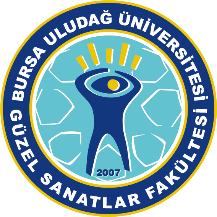 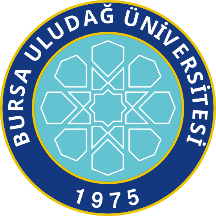 GÜZEL SANATLAR FAKÜLTESİGELENEKSEL TÜRK SANATLARI BÖLÜMÜCÜST U CÛ* JÜRİLİ KİTAP SANATLARI SERGİSİSANATÇI ve ESER BİLGİ FORMUKişisel Bilgiler:Eser Bilgileri:Ön eleme için başvurular; gturksanat@uludag.edu.tr adresine en geç 10 Şubat 2023 tarihine kadar yapılmalıdır. Yapılan başvuru e-postasında; başvuru formu, eserin en az 300 dpi çözünürlükte 1 adet görseli (jpeg formatında) ve sanatçı fotoğrafı eksiksiz gönderilmelidir.Adı ve Soyadı:Çalıştığı Kurum:İletişim Adresi:E-Posta:Telefon:Özgeçmiş (En fazla 200 kelime):Eser Kategorisi:Örn: Hüsn-i HatEser Adı:Boyutları (mm):Yapım YılıTeknik Bilgiler:Eser Hikayesi (En fazla 100 kelime):